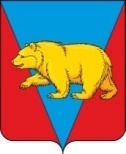 АДМИНИСТРАЦИЯ НИКОЛЬСКОГО СЕЛЬСОВЕТААБАНСКОГО РАЙОНА КРАСНОЯРСКОГО КРАЯПОСТАНОВЛЕНИЕ21.03.2022                                   с. Никольск                                                № 28ПО внесении изменений в Постановление  от 10.04.2019 № 12П «Об утверждении административного регламента по предоставлению муниципальной услуги по присвоению, изменению, аннулированию адресов земельным участкам, зданиям, сооружениям и помещениям на территории муниципального образования»В соответствии  с Федеральным законом  от 27.07.2010 № 210-ФЗ «Об организации предоставления государственных  и муниципальных услуг», Федеральным законом от 19.07.2018 № 204-ФЗ «О внесении изменений в Федеральный закон от 27.07.2010 № 210-ФЗ «Об организации предоставления государственных  и муниципальных услуг», руководствуясь  Уставом Никольского сельсовета Абанского района Красноярского края, ПОСТАНОВЛЯЮ:1. Внести следующие изменения в административный регламент  «Предоставлению муниципальной услуги по присвоению, изменению, аннулированию адресов земельным участкам, зданиям, сооружениям и помещениям на территории муниципального образования» утвержденный Постановлением администрации Никольского сельсовета от 10.04.2019 № 12П «Об утверждении административного регламента по предоставлению муниципальной услуги по присвоению, изменению, аннулированию адресов земельным участкам, зданиям, сооружениям и помещениям на территории муниципального образования»  следующие изменения:1.1. В разделе 2:- Подпункт 4 пункта 14 изложить в следующей редакции:«4. предоставления на бумажном носителе документов и информации, электронные образы которых ранее были заверены в соответствии с пунктом 7.2 части 1 статьи 16 настоящего Федерального закона от 27.07.2010 № 210-ФЗ «Об организации предоставления государственных и муниципальных услуг», за исключением случаев, если нанесение отметок на такие документы либо их изъятие является необходимым условием предоставления государственной или муниципальной услуги, и иных случаев, установленных федеральными законами»;- Подпункт 4 пункта 14. считать подпунктом 5;- Дополнить пунктом 23. следующего содержания:«23. Предоставление муниципальной услуги в упреждающем (проактивном) режиме не осуществляется»;1.2. В разделе 3  подпункт г) пункта 24 абзац шестой дополнить словами следующего содержания: «Варианты предоставления муниципальной услуги, включающие порядок предоставления указанной услуги отдельным категориям заявителей, объединенных общими признаками, в том числе в отношении результата муниципальной услуги, за получением которого они обратились, не предусмотрены».2. Постановление вступает в силу после его официального опубликования в периодическом печатном издании «Ведомости органов местного самоуправления  Никольского сельсовета».3. Контроль за исполнением Постановления оставляю за собой.Глава Никольского сельсовета                                                     С.Ф.Охотникова